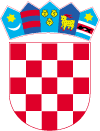 KLASA :551-06/03-01/01URBROJ: 2186/016-01-03Lepoglava, 30.10.2003.GraGradsko vijećeKlasa: 612-13/19-01/2Urbroj: 2186/016-03-19-2Lepoglava, 15.09.2018. godineTemeljem odredbe članka 11. Zakona o savjetima mladih („Narodne novine“ broj 41/14) i članka 7. Odluke o osnivanju Savjeta mladih Grada Lepoglave („Službeni vjesnik Varaždinske županije“ broj 31/14), Savjet mladih Grada Lepoglave na 3. sjednici Savjeta mladih održanoj 15.09.2018. godine, donosiR J E Š E N J Eo razrješenju i izboru predsjednice Savjeta mladih grada LepoglaveI.Nikolina Vrtar  iz Lepoglave, bira se za predsjednicu Savjeta mladih grada Lepoglave.II.Martina Lončarek razriješena je s mjesta predsjednice Savjeta mladih Grada Lepoglave, na osobni zahtjev.III.Stupanjem na snagu ovog Rješenja stavlja se van snage Rješenje o izboru predsjednice Savjeta mladih Grada Lepoglave („Službeni vjesnik Varaždinske županije“ broj 78/17).IV.Ovo Rješenje stupa na snagu danom donošenja, a objaviti će se u Službenom vjesniku Varaždinske županije.Savjet mladih Grada Lepoglave Predsjednica		Nikolina Vrtar		